1. Функція зростає на проміжках [-2;-1] та [1;4], а спадає на проміжках [-1;1] та [4;5].2. Точки екстремуми наступні: [0;2], [0,5;0], [1,5;0].3. Найбільшого значення функція набуває в точці [4;4], а найменшого в точці [1;-1].4. y = (1/3*x^3)-(1/2*x^2)-6*x+7
1. Знаходим інтервали зростання і спадання. Перша похідна
f'(x) = x2-x-6
Знаходимо нулі функції. Для цього прирівнюємо похідну до нуля
x2-x-6 = 0
Звідки:
x1 = -2
x2 = 3
В окрестности точки x = -2 похідна функції міняє знак з (+) на (-). Відповідно, точка x = -2 - точка максимума. В окрестности точки x = 3 похідна функції міняє знак з (-) на (+). Відповідно, точка x = 3 - точка мінімуму. Знаходимо першу похідну функції:y' = x2-x-6Прирівнюємо її до нуля:x2-x-6 = 0x1 = -2x2 = 3Знаходимо значення функціїВідповідь: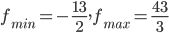 Знаходимо другу похідну:y'' = 2x-1Обраховуєм:y''(-2) = -5<0 – значить точка x = -2 точка максимуму функції.y''(3) = 5>0 - значить точка x = 3 точка мінімуму функції.5. y = x^2-4*x+1[0;3]Знаходимо першу похідну функції:y' = 2x-4Прирівнюємо її до нуля:2x-4 = 0x1 = 2Вичисляємо значення функції на її кінцяхf(2) = -3f(0) = 1.00000000000000f(3) = -2.00000000000000Відповідь:fmin = -3, fmax = 16. Число 16 розбиваємо на наступні суми (колонка 1 та 2) в колонці 4 показані суми доданків піднесених до кубу:Отже найбільшого значення, ми отримали при числах 1 і 15.7. y(-x)=-2x3-3x2Функція звичайного виду

Перетин з вісю 0Y
x=0, y=0
Перетин з 0X
y=0
2x3-3x2=0
x = 0, x = 0
екстремум
y = 2*x^3-3*x^2
Перша похідна.
f'(x) = 6x2-6x
або
f'(x)=6x(x-1)
6x(x-1) = 0
x1 = 0
x2 = 1
В окрестности точки x = 0 похідна функції міняє знак з (+) на (-). Відповідно, точка x = 0 - точка максимума. В окрестности точки x = 1 похідна функції міняє знак (-) на (+). Відповідно, точка x = 1 - точка мінімума.Друга похідна.
f''(x) = 12x-6
12x-6 = 0
Точки перегибу:
x1 = 1/2

y = 2x3-3x2	


k:
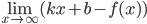 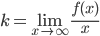 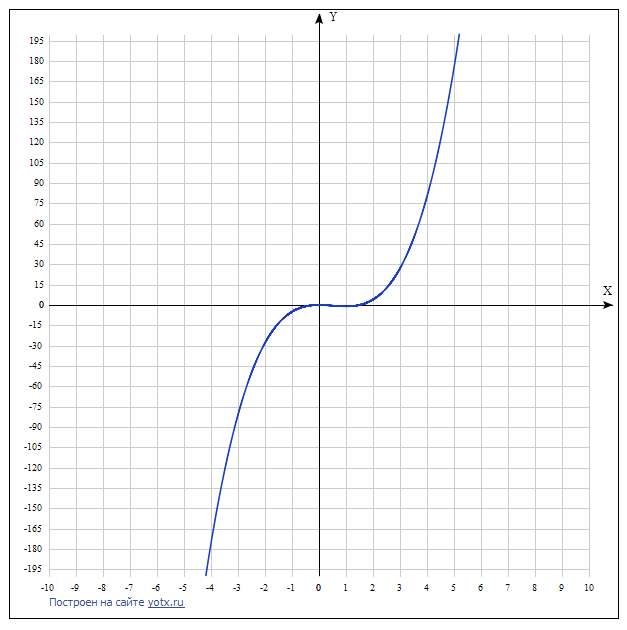 8. 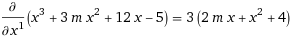 Щоб функція зростала на множині дійсних чисел необхідно, щоб вона не мала точок екстремуму, а знак похідної був всюди додатнім. З цієї умови маємо>0(-∞ ;-2)(-2; 3)(3; +∞)f'(x) > 0f'(x) < 0f'(x) > 0Функція зростаєФункція спадаєФункція зрозстає115337621427523132224412179251114566101216791072881024(-∞ ;0)(0; 1)(1; +∞)f'(x) > 0f'(x) < 0f'(x) > 0ЗростаєспадаєЗростає(-∞ ;1/2)(1/2; +∞)f''(x) < 0f''(x) > 0ВипуклаВгнута